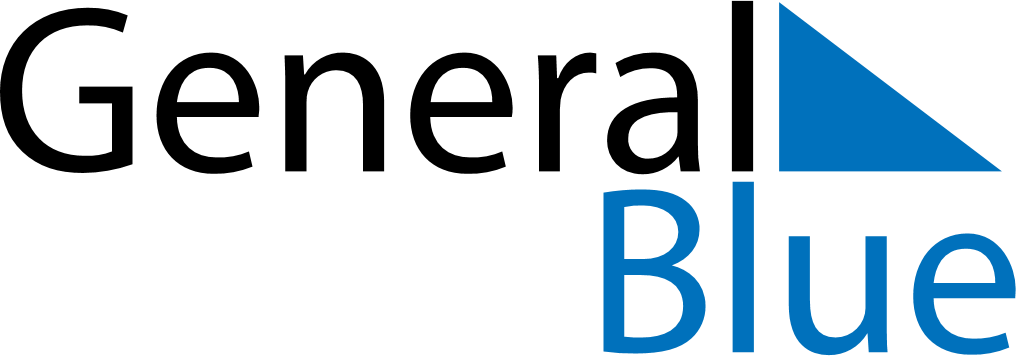 April 2028April 2028April 2028April 2028Svalbard and Jan MayenSvalbard and Jan MayenSvalbard and Jan MayenSundayMondayTuesdayWednesdayThursdayFridayFridaySaturday123456778910111213141415Palm SundayMaundy ThursdayGood FridayGood Friday1617181920212122Easter SundayEaster Monday232425262728282930